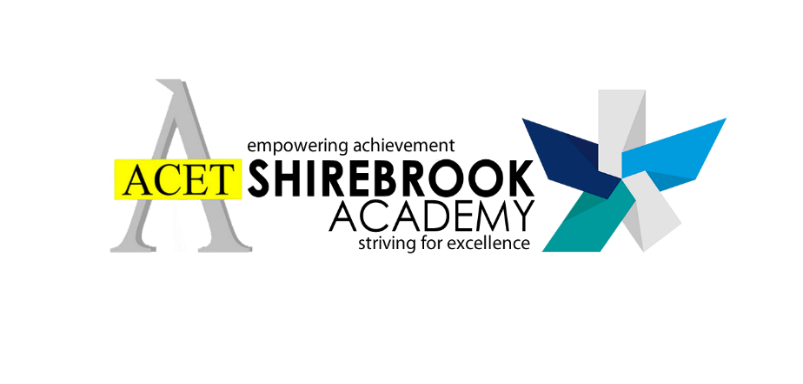 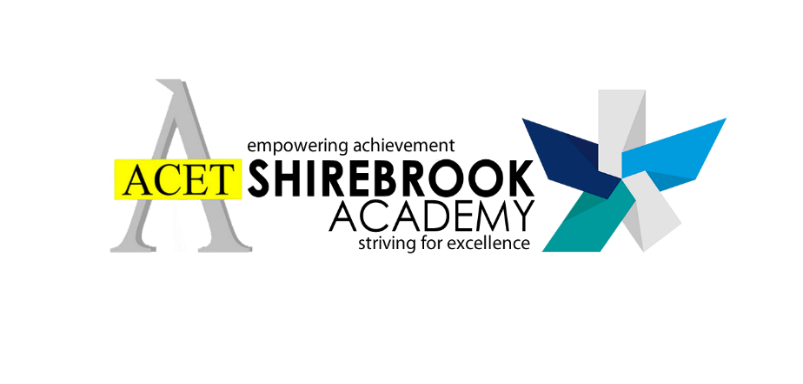 Ref: DOR/CGMarch 2023Dear Parents/CarersAs I am sure that you are aware that this is a crucial time in your child’s education and we would like to work with you, to ensure that you know what support and guidance is available to your child at Shirebrook Academy.In order to discuss ways that we can support your child in the forthcoming GCSE examinations, we are hosting a Y11 Parents’ Evening on Wednesday 22nd March 2023 5:00pm-6:00pm.The event will start at 5.00pm with refreshments and a welcome introduction from key staff. This will be followed by advice on how to support students during their summer examinations. There will then be the opportunity to meet with key staff to discuss any concerns or questions that you may have in greater detail.If you would like to attend, please email TMason@shirebrookacademy.org by Tuesday 21st March 3:30pm - this will help with the planning and catering for the event.Easter Revision SessionsIn order to support your child with revision and maximise chances of achieving his/her target grade, several of our teachers are kindly offering Easter revision sessions during the first week of the Easter holidays (Monday, April 3rd to Thursday, April 6th). Please could your child sign up for the sessions that they are going to attend by speaking to the Head of Faculty about the subjects listed on the accompanying promotional flyer.   Additionally, if you do have anything you would like to discuss but are unable to make this meeting, please do not hesitate to contact myself, Mrs McAteer or Mr O’Reilly on the school number (01623) 742722 to arrange a meeting.Yours sincerely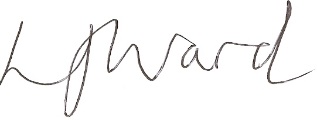 Lindsay WardVice Principal: SEND and Safeguarding and Leadership link for Y11